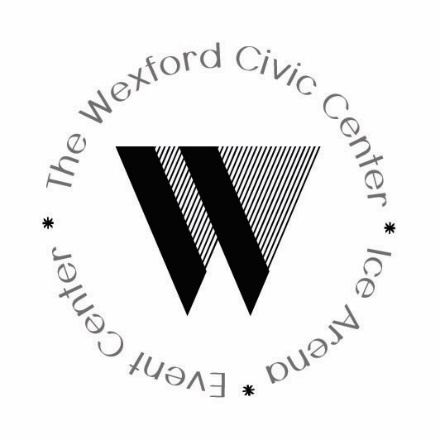 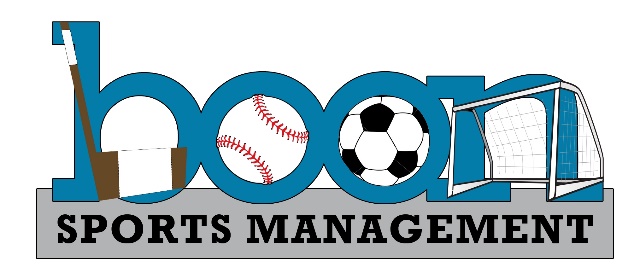 Rink Use Protocols Mask are always required inside the building, except when eating or on ice surfaceBefore entering everyone is required to answer COVID-19 screening questionsThere will be one-way entrance and exitNo one will be allowed to hang out in the lobby area. The only time people are allowed in the lobby is for pro shop use, bathrooms, or concessionsTeams will not be allowed into the building until 30 mins before their scheduled timePlayers will be required to stay in locker rooms and not allowed to walk around the buildingMax number of players in each locker room is 6Teams are given 15-20 mins to clear locker room after practiceFor practices max amount of people allowed on the ice is 30If parents don’t stay for practice must give phone # for contact purposesMax number of spectators allowed for practice is 60For games the bleachers can hold 500 spectators so max capacity is 125 with the 25% rule Locker rooms will be sanitized after each usePlayer benches will be sanitized after each useAll players need individual water bottlesAny cones or other equipment must be sanitized by coaches after use, this use includes nets. Wipes will be supplied for coaches to use. Spectators can only watch from the bleacher area while practicing social distancingHigh touch areas will be cleaned/Sanitized every hourAt the end of the day arena will be deep cleaned and sanitized No spitting anywhereNo use of the drinking fountain These are subject to change, and will be updated as need